Shrink Plastic SkateboardsKey words: Scale, proportion, craftsmanship, visual language, sculpture, identity, artistic process Materials: Shrink Plastic: Grafix Shrink Film- sanded 8.5x11” Pack of 50https://a.co/d/2pHcmzLSkateboard trucks and wheels: Cheaper to buy a bulk order of mini boards and steal the wheelshttps://a.co/d/3YVHGGHultra-fine SharpieColor Pencil (gets more vibrant after shrinking process) Thumbnail sketch handoutFinal Draft handout ScissorsRuler Tape*Interest chart (I give kids a 2-page self-interest chart at the start of the semester, so they always have a place to pull ideas from)Toaster OvenFlat pansParchment paperSmall spatula Oven Mitts Hot glueGlue gun Discussion points: What is SCALE in art? What is proportion in art? *if you have a membership to Art of Education they have a short proportion video What is identity? Artists: Ron Mueck (oversized masks) Claes Oldenburg (oversized sculptures)Salavat Fidai (miniature carvings) Mounir Fatmi (skateboard sculpture installations) Teacher Prep:Print out thumbnail sketch handoutPrint out final template handoutCut shrink plastic paper down to size for student use (cuts back on waste)Make a “SHRINK MAGIC” station (put toaster oven, pans, parchment paper, oven mitts, spatula in this area)Take wheels off bulk purchased skateboards (the kids LOVE to help with this) Gather sharpies, scissors, tape, and color pencils for student use What is Shrink Plastic? Shrinky Dinks were introduced in the 70sClear plastic that shrinks about 50% with heat- changing SCALE but not PROPORTION. The particles get closer together so the size of the plastic shrinks, but the piece gets thicker. Technical term is polystyrene! Same stuff that takeout containers are made of (plastic #6) Steps:Thumbnail sketches- draw 8 different designs on thumbnail template- each one showing something about your identity PICK ONE- draw it on your final design template handout. Use your best craftsmanship- will be tracing this onto shrink plasticTape plastic (sanded side up) to final template- TRACE design and outline of board with ultra-fine sharpie.Color with color pencil (remember to color ALL areas)Cut outFollow the directions that came with your shrink plastic to shrink down (Have the kids watch the process- they can oversee the shrink plastic process and let you know when it is time to take it out)Hot glue wheelsPhotograph projects (I display photos of 3D work on my board in the hall so pieces don’t get broken)Give the skateboards back!Extension activity: Break the class up into 4 or 5 groups. Put a pile of recycled plastic and other recycled parts out for student use.Have groups spend 1 day working together to design skatepark and develop roles within the groupSpend 2-3 days creating the skate parks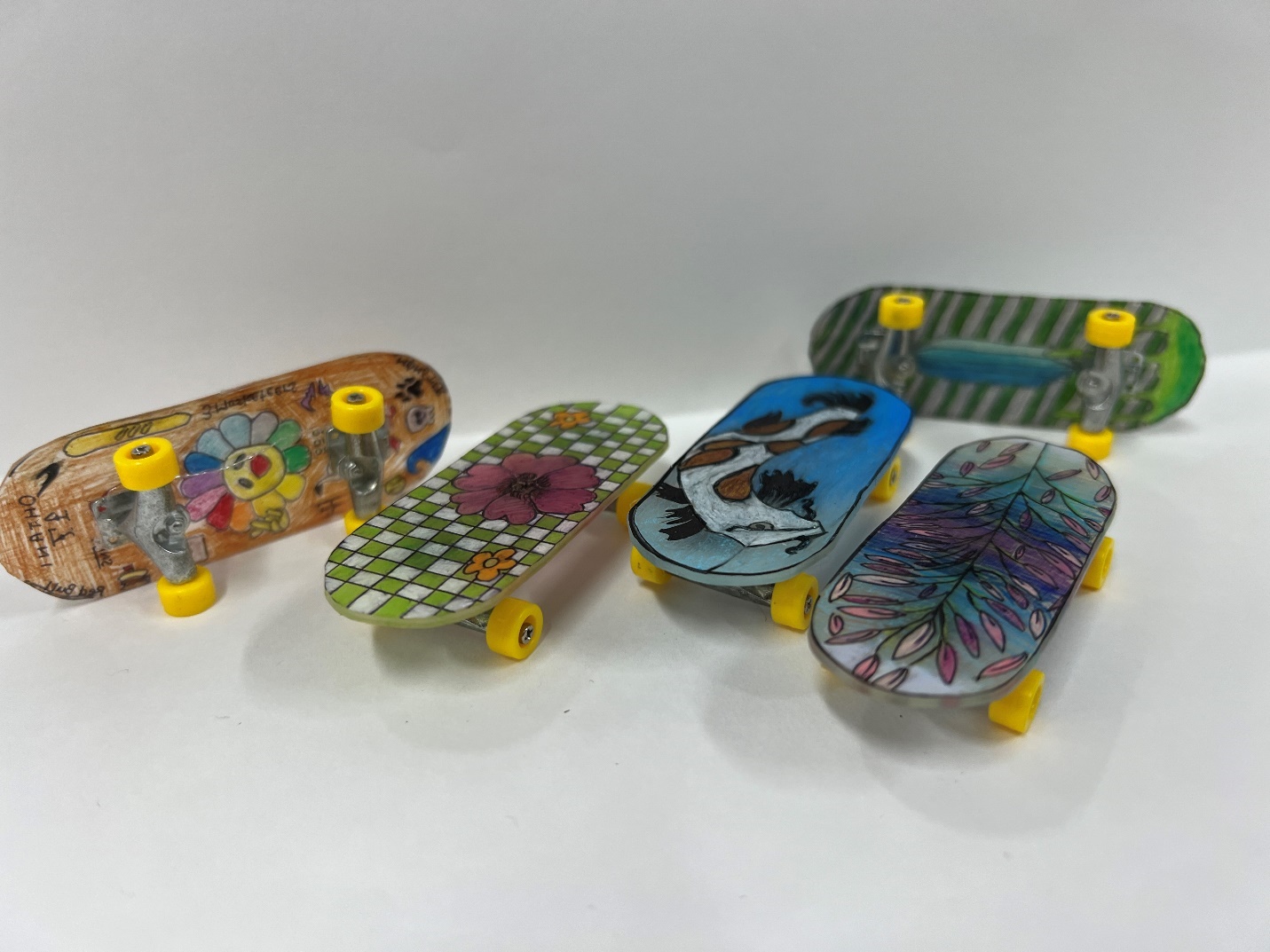 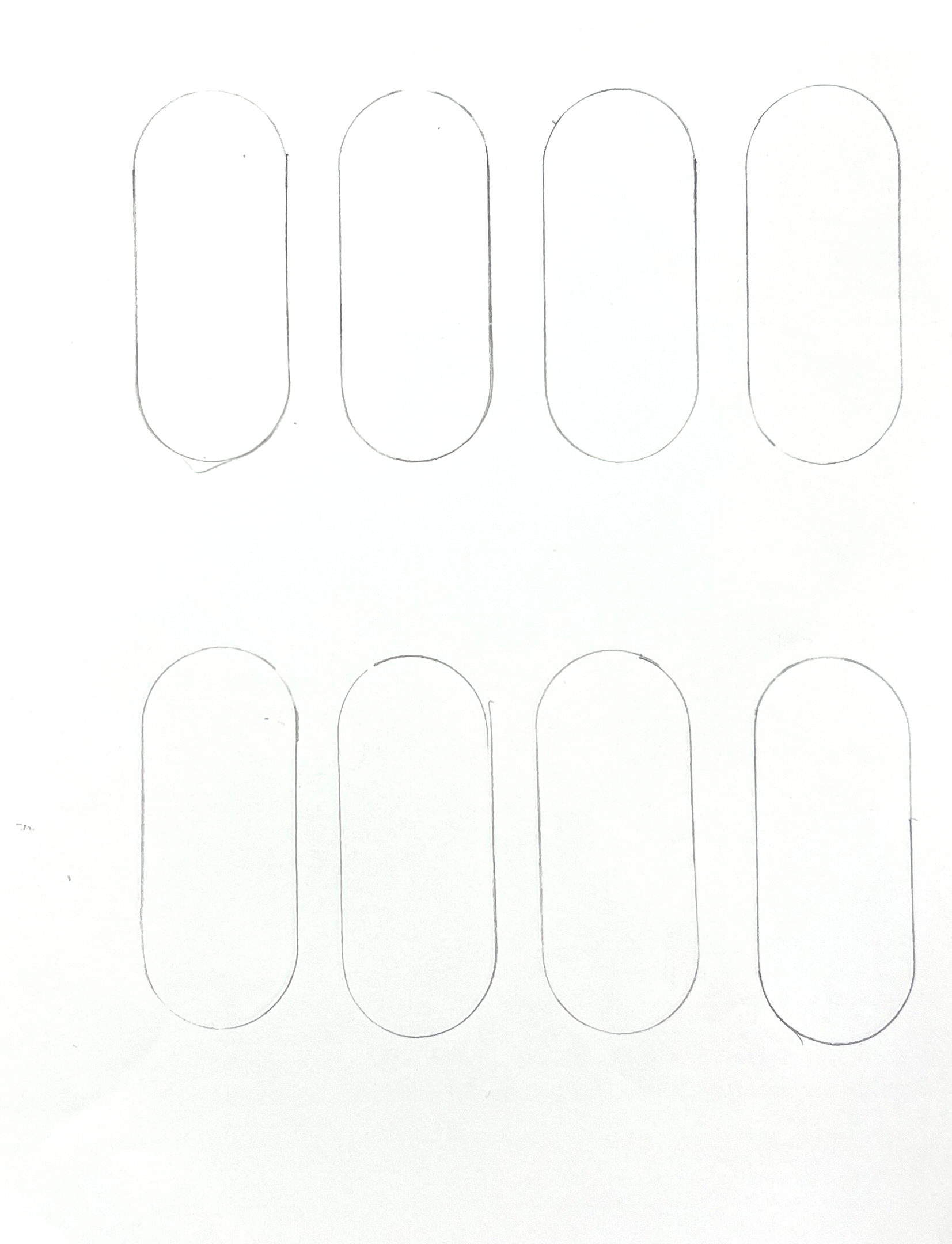 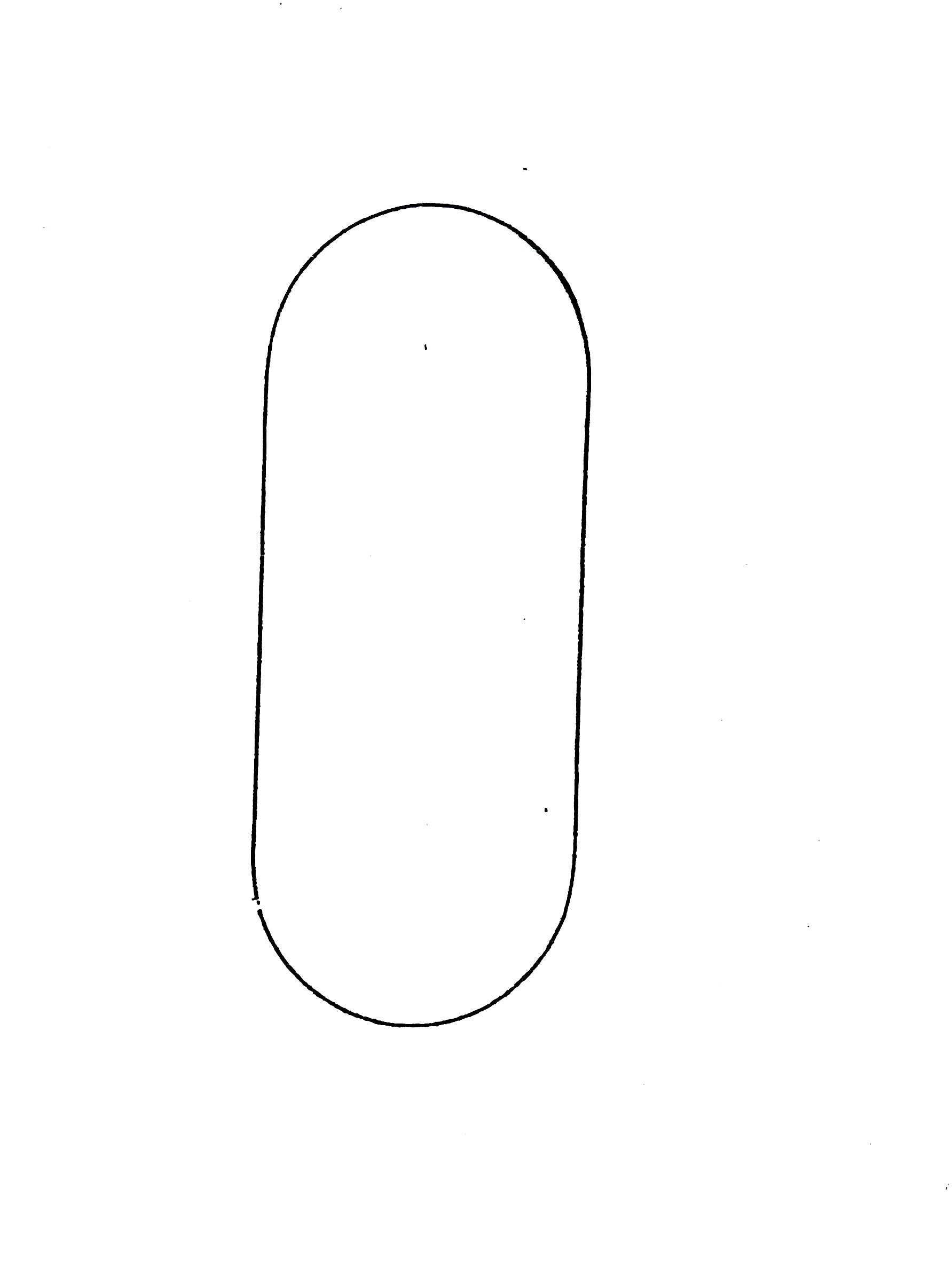 